Муниципальное общеобразовательное учреждение «Средняя общеобразовательная школа № 32 имени 177 истребительного авиационного московского полка»Г. о. Подольск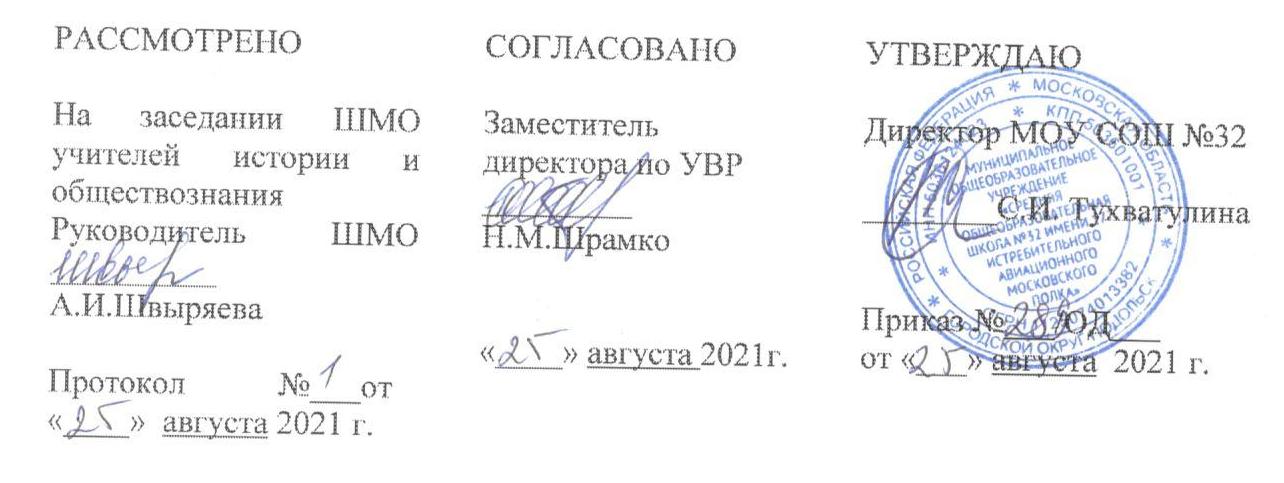 Рабочая программапо Истории России Всеобщей историидля 7 а.б,в,г.д.е,к,и классаУчебных недель: 34Количество часов в неделю: 2Количество часов в год: 68Составители:Трофименко Е.В.,Швыряева А.И.,Данилова Л.А.,Панасюк А.Д,,Шрамко Н.М.,учителя истории и обществознания2021-2022 учебный годСодержаниеОсновные цели и задачи изучения истории в 7 классе	3Планируемые результаты освоения учебного предмета	4Содержание учебного предмета	6Тематическое планирование	8Календарно-тематическое планирование	8Методическое и материально-техническое обеспечение	11Данная программа по предмету «История России. Всеобщая история» для 7 класса разработана в соответствии с ООП ООО (для 5-9 классов) МОУ СОШ №32 на основе рабочей программы предметной линии учебников под редакцией А.В.Торкунова и предметной линии учебников под редакцией А.А.Вигасина-О.С.Сороко-Цюпы/ (Рабочая программа и тематическое планирование курса «История России». 6-9 классы (основная школа): учебное пособие для общеобразовательных организаций / А.А.Данилов, О.Н.Журавлева, И.Е.Барыкина.– Просвещение, 2015. – 77с.; Вигасин А. А., Годер Г. И., Шевченко Н. И. и др. Всеобщая история. Рабочие программы. Предметная линия учебников А. А. Вигасина, О. С. Сороко- Цюпы. 5-9 классы: учеб.пособие для общеобразоват. организаций. М.: «Просвещение», 2016). УМК :Арсентьев Н.М., Данилов А.А., Курукин И.В., Токарева А.Я.. история России. Учебник. 7 класс. М.: Просвещение, 2016.Журавлева О.Н. История России. Поурочные рекомендации. 7 класс. М.: Просвещение, 2017.Юдовская А.Я.; П.А.Баранов; Л.М.Ванюшкина – Всеобщая история. Новая история 1500 - 1800 (учебник), М., «Просвещение» - 2016Юдовская А.Я; П.А.Баранов; Л.М.Ванюшкина - Рабочая тетрадь по Новой истории 1500 – 1800, М., «Просвещение» - 2017В 7 классах на изучение курса отводится 68 часов из расчёта 2 часа в неделю.Основные цели:образование, развитие и воспитание личности, повышение ее духовно – нравственной культуры;формирование способности к самоидентификации и определению ценностных приоритетов на основе осмысления исторического опыта своей страны и человечества в целом;воспитание гражданственности и патриотизма, развитие компетенций учащихся в соответствии с требованиями фгос;формирование способности активно и творчески применять исторические знания в учебной и социальной деятельности;углубление интереса к изучению социальных и гуманитарных дисциплин;овладение умениями получать из разнообразных источников историческую информацию, критически ее осмысливать, систематизировать и анализировать;освоение способов познавательной, коммуникативной, практической деятельности, необходимых для исторического познания.Задачами изучения являются:формирование у молодого поколения ориентиров для гражданской, этнонациональной, социальной, культурной самоидентификации в окружающем мире;овладение учащимися знаниями об основных этапах развития человеческого общества с древности до наших дней в социальной, экономической, политической, духовной и нравственной сферах при особом внимании к месту и роли России во всемирно- историческом процессе;воспитание учащихся в духе патриотизма, уважения к своему Отечеству — многонациональному Российскому государству, в соответствии с идеями взаимопонимания, толерантности и мира между людьми и народами, в духе демократических ценностей современного общества;развитие способности учащихся анализировать содержащуюся в различных источниках информацию о событиях и явлениях прошлого и настоящего, руководствуясь принципом историзма, в их динамике, взаимосвязи и взаимообусловленности;формирование у школьников умений применять исторические знания для осмысления сущности современных общественных явлений, в общении с другими людьми в современном поликультурном, полиэтничном и многоконфессиональном обществе.Планируемые результаты освоения учебного предмета в 7 классеЛичностные :осознание своей идентичности как гражданина страны, члена семьиосвоение гуманистических традиций и ценностей современного общества,осмысление социально-нравственного опыта предшествующих поколений,понимание культурного многообразия мира, уважение к культуре своего и других народов, толерантность.Метапредметные:способность сознательно организовывать свою деятельность — учебную, общественную и др.;владение умениями работать с учебной и внешкольной информацией , использовать современные источники информации, в том числе материалы на электронных носителях;способность решать творческие задачи, представлять результаты своей деятельности в различных формах (сообщение, эссе, презентация, реферат и др.);готовность к сотрудничеству с ученикамиПредметные:применение основных хронологических понятий, терминов(век, его четверть, треть);установление синхронистических связей истории России и стран Европы и Азии в ХVI-ХVIIвв.;определение и использование исторических понятий и терминов;использование сведений из исторической карты как источника информации;овладение представлениями об историческом пути России в ХVI-ХVIIвв. и судьбах населяющих народов;сопоставление развития Руси и других стран в период Средневековья, выявление общих черт и особенностей (в связи с понятиями «централизованное государство»,«всероссийский рынок» и др.); понимание взаимосвязи между социальными явлениями и процессами, их влияния на жизнь народов России;сопоставление (с помощью учителя) различных версий и оценок исторических событий и личностей;определение и аргументация собственного отношения к дискуссионным проблемам прошлогорасширение опыта применения историко-культурного ,историко-антропологического, цивилизационного подходов к оценке социальных явлений;понимание культурного многообразия народов Евразии в изучаемый период, личностное осмысление социального, духовного, нравственного опыта народов России.Обучающийся научится:локализовать во времени хронологические рамки и рубежные события Нового времени как исторической эпохи, основные этапы отечественной и всеобщей истории Нового времени; соотносить хронологию истории России и всеобщей истории в Новое время;использовать историческую карту как источник информации о границах России и других государств в Новое время, об основных процессах социально-экономического развития, о местах важнейших событий, направлениях значительных передвижений - походов, завоеваний, колонизации и др.;анализировать информацию различных источников по отечественной и всеобщей истории Нового времени;составлять описание положения и образа жизни основных социальных групп в России и других странах в Новое время, памятников материальной и художественной культуры; рассказывать о значительных событиях и личностях отечественной и всеобщей истории Нового времени;систематизировать исторический материал, содержащийся в учебной и дополнительной литературе по отечественной и всеобщей истории Нового времени;раскрывать характерные, существенные черты: а) экономического и социального развития России и других стран в Новое время; б) эволюции политического строя (включая понятия «монархия», «самодержавие», «абсолютизм» и др.); в) развития общественного движения («консерватизм», «либерализм», «социализм»); г) представлений о мире и общественных ценностях; ) художественной культуры Нового времени;объяснять причины и следствия ключевых событий и процессов отечественной и всеобщей истории Нового времени (социальных движений, реформ и революций, взаимодействий между народами и др.);сопоставлять развитие России и других стран в Новое время, сравнивать исторические ситуации и события;давать оценку событиям и личностям отечественной и всеобщей истории Нового времени.Содержание учебного предмета (68 часов)Раздел (Модуль) 1. Мир в начале Нового времени. Великие географические открытия. Возрождение. Реформация (19ч)Хронологические границы и этапы Нового времени. Великие географические открытия: предпосылки, участники, результаты. Политические, экономические и культурные последствия географических открытий.Старый и Новый свет. Экономическое и социальное развитие европейских стран в XVI- начале XVII в. .Возникновение мануфактур. Развитие товарного производства. Расширение внутреннего и мирового рынка. Европейская культура XVI-XVIII в. Развитие науки (переворот в естествознании, возникновение новой картины мира); выдающиеся ученые и изобретатели. Высокое Возрождение: художники и их произведения. Мир человека в литературе раннего Нового времени. Стили художественной культуры (барокко, классицизм), становление театра.Абсолютные монархии Англия, Франция, монархия Габсбургов в XVI-начале XVII в. внутреннее развитие и внешняя политика.Образование централизованных национальных государств в Европе.Реформация и контрреформация. Начало Реформации; М.Лютер. развитие Реформации и крестьянская война в Германии. Распространение протестантизма в Европе. Борьба католической церкви против реформационного движения. Религиозные войны.Раздел (Модуль) 2. Первые революции Нового времени. Международные отношения. Традиционный общества Востока. Начало Европейской колонизации. (8ч)Начало революции. Первые реформы парламента. Реставрация Стюартов. Права личности и парламентская система. Причины международных конфликтов в XVI-XVII вв. Причины и начало тридцатилетней войне. Условия и значение Вестфальского мира.Блистательная Порта: период расцвета о начало упадка. Индия, Китай и Япония: традиционное общество в эпоху раннего Нового Времени. Начало Европейской Колонизации.Итоговое повторение. (1час)Раздел (Модуль) 3. Россия в XVI веке (20 ч.)Княжение Василия III. Завершение объединения русских земель вокруг Москвы: присоединение Псковской, Смоленской, Рязанской земель. Отмирание удельной системы. Укрепление великокняжеской власти. Внешняя политика Московского княжества в первой трети XVI в.: война с Великим княжеством Литовским, отношения с Крымским и Казанским ханствами, посольства в европейские государства.Органы государственной власти. Приказная система: формирование первых приказных учреждений. Боярская дума, ее роль в управлении государством. Местничество. Местное управление: наместники и волостели, система кормлений. Государство и церковь. Регентство Елены Глинской. Сопротивление удельных князей великокняжеской власти. Унификация денежной системы.Период боярского правления. Борьба за власть между боярскими кланами Шуйских, Бельских и Глинских. Губная реформа. Московское восстание 1547 г.Принятие Иваном IV царского титула. Реформы середины XVI в. «Избранная рада»: ее состав и значение. Появление Земских соборов. Отмена кормлений. Система налогообложения. Судебник 1550 г. Стоглавый собор. Земская реформа – формирование органов местного самоуправления.Внешняя политика России в XVI в. Создание стрелецких полков и «Уложение о службе». Присоединение Казанского и Астраханского ханств. Значение включения Среднего и Нижнего Поволжья в состав Российского государства. Войны с Крымским ханством. Набег Девлет-Гирея 1571 г. и сожжение Москвы. Битва при Молодях. Ливонская война: причины ихарактер. Ликвидация Ливонского ордена. Причины и результаты поражения России в Ливонской войне. Поход Ермака Тимофеевича на Сибирское ханство. Начало присоединения к России Западной Сибири.Социальная структура российского общества. Дворянство. Торгово-ремесленное население городов. Духовенство. Начало закрепощения крестьян: указ о «заповедных летах». Формирование вольного казачества.Многонациональный состав населения Русского государства. Народы Поволжья после присоединения к России. Русская Православная церковь.Россия в конце XVI в. Опричнина, дискуссия о ее причинах и характере. Опричный террор.     Разгром     Новгорода     и     Пскова.      Результаты      и      последствия опричнины. Противоречивость личности Ивана Грозного и проводимых им преобразований. Цена реформ.Царь Федор Иванович. Борьба за власть в боярском окружении. Правление Бориса Годунова.      Учреждение      патриаршества.      Противостояние      с       Крымским ханством. Строительство российских крепостей и засечных черт. Продолжение закрепощения крестьянства: указ об «Урочных летах». Пресечение царской династии Рюриковичей.Раздел (Модуль) 4. Смутное время. (20 ч.)Династический кризис. Земский собор 1598 г. и избрание на царство Бориса Годунова. Политика Бориса Годунова. Голод 1601-1603 гг. и обострение социально-экономического кризиса.Смутное время начала XVII в., дискуссия о его причинах. Самозванцы и самозванство.Личность Лжедмитрия I и его политика. Восстание 1606 г. и убийство самозванца.Царь Василий Шуйский. Восстание Ивана Болотникова. Перерастание внутреннего кризиса в гражданскую войну. Лжедмитрий II. Вторжение на территорию России польско- литовских отрядов. Тушинский лагерь самозванца под Москвой. Оборона Троице-Сергиева монастыря. Поход войска М.В. Скопина-Шуйского и Я.-П. Делагарди и распад тушинского лагеря. Открытое вступление в войну против России Речи Посполитой. Оборона Смоленска.Свержение Василия Шуйского и переход власти к «семибоярщине». Договор об избрании на престол польского принца Владислава и вступление польско-литовского гарнизона в Москву. Подъем национально-освободительного движения. Патриарх Гермоген. Московское восстание 1611 г. и сожжение города оккупантами. Первое и второе ополчения. Захват Новгорода шведскими войсками. «Совет всей земли». Освобождение Москвы в 1612 г.Земский собор 1613 г. и его роль в укреплении государственности. Избрание на царство Михаила Федоровича Романова. Столбовский мир со Швецией: утрата выхода к Балтийскому морю. Заключение Деулинского перемирия с Речью Посполитой. Итоги и последствия Смутного времени.Тематическое планирование Тематическое планирование 7 класс (68 ч.)Календарно-тематическое планированиеМетодическое и материально-техническое обеспечение Материально-техническое обеспечение.Технические средства обучения.Мультимедийный компьютер.Мультимедийный проектор.Экран проекционный.Литература: Программно-нормативное обеспечение:Примерные программы по учебным предметам. История. 5-9 классы: проект. – 2-е изд. – М.: Просвещение, 2016.Концепция	единого	учебно-методического	комплекса	по	отечественной	истории (http://минобрнауки.рф/документы/3483).Историко-культурный стандарт (http://минобрнауки.рф/документы/3483).	Данилов А.А. Рабочая программа и тематическое планирование курса «История России». 6-9 кл. (основная школа) / А. А. Данилов, О. Н. Журавлева, И. Е. Барыкина. - М.: Просвещение, 2016.Учебники, реализующие рабочую программу - Новая история 1500-1800 гг. 7 класс.Юдовская А.Я.,Баранов П.А.,Ванюшкина Л.М.,М.,Просвещение, 2016 - История России. 7 класс. Н. М. Арсентьев, А. А. Данилов и др. под редакцией А. В. Торкунова. 2 тт. М.: «Просвещение», 2016.Интернет ресурсы:http://fcior.edu.ru/ Федеральный центр информационно-образовательных ресурсов.http://school-collection.edu.ru/ Единая коллекция цифровых образовательных ресурсов.http://www.ug.ru/ - Официальный сайт "Учительской газеты". На сайте представлены новости образования, рассматриваются вопросы воспитания, социальной защиты, методики обученияhttp://pedsovet.org/ - Всероссийский интернет-педсоветhttp://www.1september.ru/ru/ - Газета "Первое Сентября" и ее приложения. Информация для педагоговhttp://www.it-n.ru/ - Сеть творческих учителейhttp://www.pish.ru/сайт журнала «Преподавание истории в школе» с архивомhttp://his.1september.ru Газета "История" и сайт для учителя "Я иду на урок истории"http://www.fipi.ru - ФИПИhttp://www.uchportal.ru/ - учительский портал – по предметам – уроки, презентации, внеклассная работа, тесты, планирования, компьютерные программhttp://rosolymp.ru/ - Всероссийская Олимпиада школьниковhttp://www.zavuch.info/ - Завуч-инфо (методическая библиотека, педагогическая ярмарка, сообщество педагогов, новости…)http://www.km-school.ru/r1/media/a1.asp - Энциклопедия Кирилла и Мефодияhttp://www.hrono.info/biograf/index.php - Хронос. Коллекция ресурсов по истории. Подробные биографии, документы, статьи, картыhttp://www.russianculture.ru/ - портал «Культура России»; 16.http://www.historia.ru/ - «Мир истории». Электронный журнал№ п/пНазвание темыКоличество часов на изучение1.Мир в начале Нового времени. Великие географические открытия.Возрождение. Реформация192.Первые революции Нового времени. Международные отношения. Традиционный общества Востока. Начало Европейскойколонизации.8Итоговое повторение «История Нового времени»13.Россия в XVI в.204.Смутное время20№ урокаТемаДатаДата№ урокаТемаПланФакт1Введение. От Средневековья к новому времени.2.09-6.092Технические открытия и выход к Мировому океану2.09-6.093Встреча миров. Великие географические открытия иих последствия9.09-13.094Встреча миров. Великие географические открытия иих последствия9.09-13.095Усиление королевской власти в XVI – XVII вв.Абсолютизм в Европе16.09-20.096Дух предпринимательства преобразует экономику.16.09-20.097Европейское общество в раннее Новое время.23.09-27.098Повседневная жизнь.23.09-27.099Великие гуманисты Европы30.09-4.1010Мир художественной культуры Возрождения.30.09-4.1011Мир художественной культуры Возрождения14.10-18.1012Рождение новой европейской науки.14.10-18.1013Начало Реформации в Европе. Обновлениехристианства.21.10-25.1014Распространение Реформации в Европе. Контрреформация.21.10-25.1015Королевская власть и Реформация в Англии. Борьбаза господство на морях5.11-8.1116Королевская власть и Реформация в Англии. Борьба за господство на морях5.11-8.1117Религиозные войны и укрепление абсолютной монархии во Франции.11.11-15.1118Религиозные войны и укрепление абсолютной монархии во Франции.11.11-15.1119Повторительно-обобщающий урок по теме18.11-22.1120Освободительная война в Нидерландах. РождениеРеспублики Соединенных провинций18.11-22.1121Освободительная война в Нидерландах. РождениеРеспублики Соединенных провинций25.11-29.1122Парламент против короля. Революция в Англии.25.11-29.1123Парламент против короля. Революция в Англии.2.12-13.1224Путь к парламентской монархии2.12-13.1225Международные отношения в XVI – XVIIIвв. Английские колонии в Северной Америке9.12-13.1226Блистательная Порта: период расцвета и началоупадка.9.12-13.1227Индия, Китай и Япония: Традиционное общество вэпоху раннего Нового Времени.9.12-13.12Индия, Китай и Япония. Начало европейскойколонизации.16.12-20.1228Повторительно-обобщающий урок16.12-20.1229Введение в изучение курса «История России»23.12-27.1230Мир и Россия в начале эпохи Великихгеографических открытий.23.12-27.1231Территория, население и хозяйство России в началеXVI13.01-17.0132Формирование единых государств в Европе и России.13.01-17.0133Российское государство в первой трети XVI в.20.01-24.0134Российское государство в первой трети XVI в20.01-24.0135Внешняя политика Российского государства впервой трети XVI в.27.01-31.0136Начало правления Ивана IV.27.01-31.0137Урок-практикум «Реформы Избранной Рады»3.02-7.0238Государства Поволжья, Северного Причерноморья,Сибири в середине XVI в.3.02-7.0239Внешняя политика России во второй половине XVIв.: восточное и южное направления10.02-14.0240Внешняя политика России во второй половине XVIв.: восточное и южное направления.10.02-14.0241Российское общество XVI в.: «служилые» и«тяглые»17.02-21.0242Народы России во второй половине XVI в.17.02-21.0243Опричнина.24.02-28.0244Опричнина.24.02-28.0245Россия в конце XVI в.2.03-6.0346Церковь и государство в XVI в.2.03-6.0347Культура и народов России в XVI в. Повседневнаяжизнь народов России в XVI в.9.03-13.0348Повторительно-обобщающий урок по теме «Россияв XVI в.»9.03-13.0349Внешнеполитические связи России с Европой иАзией в конце XVI —начале XVII в16.03-20.0350Начало Смуты в России.16.03-20.0351Смута в Российском Государстве30.03-3.0452Окончание Смутного времени.30.03-3.0453Экономическое развитие России в XVII в.6.04-10.0454Россия при первых Романовых: перемены в государственном устройстве.6.04-10.0455Изменения в социальной структуре российского общества.13.04-17.0456Народные движения в XVII в.13.04-17.045720.04-24.0458Россия в системе международных отношений.20.04-24.0459Россия в системе международных отношений..27.04-1.0560Русская православная церковь в XVII в. Реформа патриарха Никона и Раскол.27.04-1.0561Русские путешественники и первопроходцы XVII в.4.05-8.0562Культура народов России в XVII в.4.05-8.0563Народы России в XVII в.4.05-8.0564Сословный быт и картина мира русского человека в XVII в.11.05-15.0565Повседневная жизнь народов Украины, Поволжья, Сибири и Северного Кавказа11.05-15.0566Повторительно-обобщающий урок по теме «Россия в XVII в.» Урок контроля и коррекции знаний по теме «Россия в XVII в.»18.05-22.0567Итоговое повторение и обобщение по курсу «Россияв XVI в..18.05-22.0568Итоговое повторение и обобщение по курсу «Россияв XVI в..